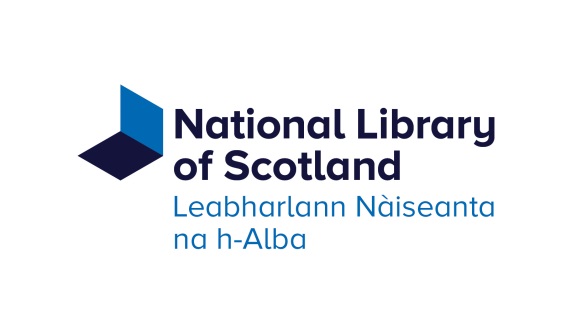 Role Title: 	Photographic Collections Project Curator Reporting to:     Rare Book, Map and Music Collections Manager Salary:  		 £26,700 (Pay Point F)ROLE PURPOSEPhotographs are currently spread among several of the Library’s collections. The principal aim of this year-long project is to identify the photographic collections, and provide recommendations for their future collection management.The Curator role is vital to the achievement of the Library’s strategic objectives, and plays a significant part in setting scholarly and professional standards of work for the Collections and Research team. This post is funded by the Graham Brown Trust.  This project role will work across the four sections of Collections and Research which are involved in collection development and interpretation: General Collections, Rare Books, Maps and Music Collections, Manuscripts and Archives Collections and the Moving Image Archive.  The project curator will bring together information on the photographic collections and advise on their description, storage, digitisation and access.DUTIES AND RESPONSIBILITIESThe Photographic Collections Curator will lead and take responsibility for the development, curation and promotion of photographic collections.  Curatorial duties and responsibilities:conduct a survey of the Library’s photographic collectionscoordinate finding aids, inventories and catalogues and advise on metadata standards and description requirementsto contribute to the creation of collection development policies, priorities and practices for the photographic collections, and for liaising with other relevant staff on shared interestsbuild relationships with other organisations with photographic collections, appropriate professional groups, and researchers and research organisationpromote and create coordinated web access to the photographic collectionsact as a centre of expertise for the photographic collections and their management, developing relationships with key partners including relevant staff and external organisations. The curator will:contribute to the development of policies and practices for collection processing and management, and manage risks to the quality, integrity and safety of the collections while ensuring that they remain as accessible as possibleensure that collection and access practices comply with legislation, including intellectual property rights, data protection and freedom of information legislationwork in collaboration with Collections Care staff to ensure the preservation of the collections, particularly by identifying collection items in need of conservation and participating in joint decisions on treatment and carework in collaboration with Library staff and external partners on projects and programmes which increase digital access to the collections, by identifying items for digitisation and contributing metadata, contextual and interpretative contentcontribute to training and awareness for staff participate in events, projects, working groups, internal and external forums as appropriate, in accordance with the agreed work plan, and identify and initiate projects in line with Collections and Interpretation strategy and planning and as agreed by the Head of Section and/or Head of Collections and Interpretationprepare appropriate reports for the departmental management team and other groups as requiredin all their work follow Library policies and procedures.______________________________________________________________________________CORE COMPETENCIES  Delivering Results (Core) – Take personal responsibility for achieving the right results for the LibraryCustomer Focus (Core) – Understand and, within our capability, meet actual and potential internal and external customers’ needs.Collaborative Working (Core) – Working together effectively to achieve common goals through sharing skills, knowledge and information. Collaborating with others to improve services and reduce costs.FUNCTIONAL COMPETENCIESCollections focus - Understand the collections and their needs. We recognise that the needs of collections may sometimes be at odds with the desire to make them accessible and exploit them.Specialist knowledge and skills - Build up a body of specialist knowledge and apply and share it appropriately.Understands collections’ context - Use judgement and make decisions about collections within an informed professional frameworkPERSON SPECIFICATIONSkills, abilities and knowledgeEssentialKnowledge of historic photographic production methods and ability to differentiate between themExcellent interpersonal skills, with ability to build positive working relationships to engage staff at all levels across the Library and to work effectively with external stakeholdersGood analytical and problem-solving skills, combined with the ability to make complex evidence-based decisions Excellent verbal and written communication skills, including the ability to explain complex issues to a wide range of audiences and to convey information in an engaging and effective wayGood IT skills, particularly with MS Office applications, combined with an awareness of library systems and digital library developmentsAbility to work independently without close supervision, to be self-motivating and act with judgement and initiativeAbility to plan, prioritise and manage a diverse programme of work, and to deliver planned work to deadlines with the flexibility needed to respond to new demandsGood understanding of the role of national and research libraries,  the needs of their users, and the wider research environmentAn honours degree in a relevant subject or equivalent experience working with photographic collectionsA relevant professional qualification or equivalent experienceDesirableUnderstanding of collection care and security issues related to photographic materials, and ability to handle vulnerable items with carePresentation skills and media awarenessExcellent general knowledge and current awareness of Scottish history, literature and cultureAwareness of collections and services provided by other information providers and cultural bodies in ScotlandPERSONAL QUALITIESEssentialStrong self-motivationInterest in, and enthusiasm for photography and photographic historyCommitment to delivering effective results Commitment to accuracy, with a strong desire to achieve consistently high standardsDesirableUnderstanding of collection care and security issues, A post-graduate research degreeFamiliarity with social media and internet developmentsPresentation skills and media awarenessEXPERIENCEEssentialExperience of working in a curatorial or similar role in an archive, library or similar organisationDesirableExperience of creating or managing digital resources Experience cataloguing or creating descriptions of photographic materialsFurther Information:Applications to be submitted via our recruitment site: http://www.the Library.engageats.co.uk/Welcome.aspxApplicants are asked to provide a written statement saying how their skills match the person specification and demonstrate the value and relevance of their experience to the post. Selection Procedures: The applicants who meet the criteria based on the job description and the person specification and who demonstrate this in their written statement will be selected for interview.Please note that the successful candidate will be subject to Basic Disclosure Scotland security clearance.